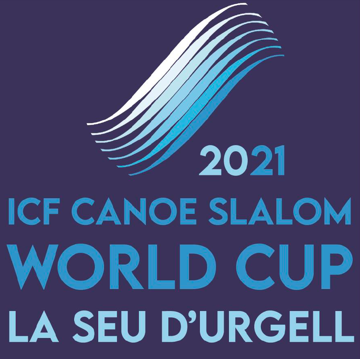 Nota de premsa
3 setembre 2021L’elit de les aigües braves es dona cita a la Copa del Món de Canoe Eslàlom de la Seu d’Urgell, després dels JJOO de TokioDel 3 al 5 de setembre, el Parc Olímpic del Segre de la Seu torna a ser l’escenari de la Copa del Món de Canoe Eslàlom, en les modalitats de caiac (K1), canoa (C1) i Extreme Canoe Eslàlom (CSLX).L’edició d’enguany es presenta molt emocionant, amb la participació dels 4 olímpics espanyols, Maialen Chourraut, Núria Vilarrubla, Ander Elosegi i David Llorente, així com també d’internacionals olímpics com l'australiana Jessica Fox, l'eslovè Benjamin Savsek, la britànica Mallory Franklin, l'eslovac Jakub Grigar o l'alemany Hannes Aigner.Acreditacions-Important per a la Copa del MónPer accedir a la Copa del Món cal acreditar-se i portar una PCR dins de les 72 h anteriors a l'entrada al Parc. Sense PCR negativa no es podrà accedir al recinte de competició.Acreditació última hora, cal enviar un correu electrònic a canoeslalomseu@parcolimpic.cat Descàrrega Imatges TV de la Copa del MónDurant els dies de competició es podrà accedir al Newsfeed dissabte 4 i diumenge 5, a través del registre en aquest link: https://mediapool.scoopa.com/ El procés és molt senzill: només cal omplir el formulari i s’enviarà un correu electrònic per configurar el password.Contingut disponible: kayak dissabte, canoa i Extreme Canoe Eslàlom diumenge. News (entre 2 i 3 minuts) amb la baixada dels guanyadors. Imatges (entre 5 i 6 minuts): entrevista del/a guanyador/a de l’or, carreres addicionals dels/les guanyadors/es. Imatges de la carrera: carrera completa de l’or, plata i bronze per a cada final.Enllaç directe a l’esdeveniment: https://mediapool.scoopa.com/folder/33500 Resultats: https://www.canoeicf.com/canoe-slalom-world-cup/la-seu-2021/results Palistes d’alt nivell internacionalTorna l’emoció al Parc Olímpic del Segre de la Seu d’Urgell. Després de visitar Praga (República Txeca) i Markkleeberg (Alemanya), la Copa del Món de Canoe Eslàlom fa escala a la Seu, prova que acollirà els millors palistes del panorama mundial. En aplicació de les mesures de prevenció Covid19 aquest esdeveniment es celebrarà a porta tancada sense públic.En la categoria femenina de caiac (K1D) competirà Jessica Fox (or en C1 i bronze en K1 en els JJOO Tokio), australiana que actualment és la líder mundial en les dues modalitats en què competeix. L’austríaca Corinna Kuhnle (2a) i l’eslovena Eva Tercelj (4a) també donaran el millor d’elles mateixes per pujar al podi. També serà present a la línia de sortida la palista basca Maialen Chourraut, 7a en el rànquing mundial i bronze a Tokio, medalla que se suma als seus dos metalls olímpics: or a Rio de Janeiro 2016 i bronze a Londres 2012. Destacar la presencia de la jove palista local Laia Sorribes.En caiac d’homes (K1H), l’espectacle vindrà de la mà del britànic Joseph Clarke, segon en el rànquing mundial, i de l’alemany Hannes Aigner, que actualment es troba 3è i va obtenir la medalla de bronze als passats JJOO de Tokio. També caldrà seguir de ben de prop l’actuació de l'eslovac Jakub Grigar (plata als JJOO de Tokio). Aquesta mateixa categoria també tindrà representació espanyola amb David Llorente (17è), el qual va quedar en la 10a posició a Tokio, Joan Crespo (18è) i el palista de la Seu, Miquel Travé.Pel que fa a la categoria de canoa de dones (C1D), destaca especialment la figura de la ja mencionada Jessica Fox i la britànica Mallory Franklin (2a), que es va fer amb la medalla de plata olímpica l’agost passat. La brasilera Ana Sátila (3a) també lluitarà per aconseguir els millors resultats. La palista catalana Núria Vilarrubla (9a en el rànquing mundial i 8a en els JJOO de Tokio) i la basca Klara Olazabal (12a) també hi seran presents.Finalment, en la modalitat masculina de canoa (C1H), competiran Alexander Slafkovsky (Eslovàquia), que actualment és el segon en el rànquing mundial, l’alemany Franz Anton (3è) i l’eslovac Matej Benus (4t). Alhora hi participarà l’eslovè Benjamin Savsek (7è), que es va penjar l’or en els passats Jocs Olímpics. L’equip de la Real Federación Española de Piragüismo (RFEP) estarà representada per Ander Elosegi (18è), palista basc que compta amb 4 diplomes olímpics, l'últim amb el vuitè lloc a Tòquio.Per conèixer el rànquing de la Copa del Món actual https://www.canoeicf.com/disciplines/canoe-slalom/rankings Programa competicionsDivendres 3 de setembre – Classificatòries9.00 h - Caiac de dones (Primera ronda)9.57 h - Caiac d’homes (Primera ronda)11.12 h - Caiac de dones (Segona ronda)11.49 h - Caiac d’homes (Segona ronda)14.15 h - Canoa de dones (Primera ronda)14.54 h - Canoa d’homes (Primera ronda)15.43 h - Canoa de dones (Segona ronda)16.02 h - Canoa d’homes (Segona ronda)Dissabte 4 de setembre - Semifinals i finals de caiac9.00 h - Semifinal de caiac de dones 10.05 h - Semifinal de caiac d’homes12.03 h - Final de caiac de dones12.40 h - Final de caiac d’homes13.18 h - Cerimònia medalles caiac de dones13.25 h - Cerimònia medalles caiac d’homesDiumenge 5 de setembre - Semifinals i finals de canoa9.00 h - Semifinal de canoa de dones10.05 h - Semifinal de canoa d’homes11.33 h - Final de canoa de dones12.10 h - Final de canoa d’homes12.48 h - Cerimònia medalles canoa de dones12.55 h - Cerimònia medalles canoa d’homes16.33 h - Extreme Canoe Eslàlom de dones 1/4 Final16.51 h - Extreme Canoe Eslàlom d’homes 1/4 Final17.09 h - Extreme Canoe Eslàlom de dones 1/2 Final17.18 h - Extreme Canoe Eslàlom d’homes 1/2 Final17.29 h - Extreme Canoe Eslàlom de dones Final17.35 h - Extreme Canoe Eslàlom d’homes Final17.50 h - Cerimònia medalles Extreme Canoe Eslàlom de dones17.57 h - Cerimònia medalles Extreme Canoe Eslàlom d’homesPrograma esdeveniment:https://www.canoeicf.com/canoe-slalom-world-cup/la-seu-2021/scheduleAcreditacions mitjans de comunicació (indispensable PCR anterior a 72 h per entrar al recinte del Parc del Segre): https://www.canoeicf.com/canoe-slalom-world-cup/la-seu-2021/media Premsa:Xènia Fortea xfortea@xcommunication.es +34 607 754 170‬‬‬‬‬‬‬Toti Rosselló toti@xcommunication.es +34 670 763 555